T.C.MİLLÎ EĞİTİM BAKANLIĞITEBLİĞLER DERGİSİTALİM VE TERBİYE KURULU BAŞKANLIĞI Karar Sayısı	: 39					             Karar Tarihi : 11/02/2008Konu	: Millî Eğitim Bakanlığı 	Okul Öncesi Eğitim Kurumları 	Çocuk Kulüpleri YönergesiOkul Öncesi Eğitim Genel Müdürlüğünün 28.11.2007 tarihli ve 3670 sayılı yazısı üzerine Kurulumuzda görüşülerek uygun bulunan “Millî Eğitim Bakanlığı Okul Öncesi Eğitim Kurumları Çocuk Kulüpleri Yönergesi”nin ekli örneğine göre kabulü kararlaştırıldı.     Doç. Dr. Hüseyin ÇELİK     Millî Eğitim Bakanı MİLLÎ EĞİTİM BAKANLIĞI OKUL ÖNCESİ EĞİTİM KURUMLARIÇOCUK KULÜPLERİ YÖNERGESİBİRİNCİ BÖLÜMAmaç, Kapsam, Dayanak ve TanımlarAmaçMADDE 1- (1) Bu Yönergenin amacı; Bakanlığa bağlı resmî/özel okul öncesi eğitim kurumlarına devam eden 3-5 yaş grubundaki çocukların, eğitim saatleri dışındaki zamanlarda Türk Millî Eğitiminin genel amaç ve temel ilkeleri ile Okul Öncesi  Eğitim Programı doğrultusunda eğitimlerinin desteklenmesi için kurulan çocuk kulübünün işleyişine ilişkin usul ve esasları düzenlemektir.KapsamMADDE 2- (1) Bu Yönerge,Bakanlığa bağlı resmî/özel okul öncesi eğitim kurumları bünyesinde kurulan çocuk kulüplerinin kuruluş, yönetim, eğitim ve işleyişi ile ilgili usul ve esasları kapsar.DayanakMADDE 3- (1) Bu Yönerge; 1739 sayılı Millî Eğitim Temel Kanunu, 222 sayılı İlköğretim ve Eğitim Kanunu, 3797 sayılı Millî Eğitim Bakanlığı’nın Teşkilât ve Görevleri Hakkında Kanun, 5580 sayılı Özel Öğretim Kurumları Kanunu, Okul Öncesi Eğitim Kurumları Yönetmeliği, Millî Eğitim Bakanlığı İlköğretim Kurumları Yönetmeliği, Millî Eğitim Bakanlığına Bağlı Özel Öğretim Kurumları Yönetmeliği, Meslekî ve Teknik Eğitim Yönetmeliği, Millî Eğitim Bakanlığı Yaygın Eğitim Kurumları Yönetmeliği, Millî Eğitim Bakanlığı Okul-Aile Birliği Yönetmeliği,Millî Eğitim Bakanlığı Kurumlarında Sözleşmeli veya Ek Ders Görevi ile Görevlendirilecek Uzman ve Usta Öğreticiler Hakkında Yönetmelik ile Millî Eğitim Bakanlığı Yönetici ve Öğretmenlerinin  Ders ve Ek Ders Saatlerine İlişkin Karara dayanılarak hazırlanmıştır.  TanımlarMADDE 4- (1) Bu Yönergede geçen;a) Bakanlık: Millî Eğitim Bakanlığını,b) Genel Müdürlük: Çocuk kulübü açılan okulun bağlı bulunduğu Genel Müdürlüğü,c) Müdür: Bünyesinde çocuk kulübü açılan bağımsız anaokulu müdürünü ve/veya  ana sınıfı ile uygulama sınıfının bağlı olduğu okulun müdürünü,ç) Müdür yardımcısı: Bünyesinde çocuk kulübü açılan bağımsız anaokulu müdür yardımcısını ve/veya ana sınıfı ile uygulama sınıfının bağlı olduğu okulun ilgili müdür yardımcısını,d) Bölüm şefi: Bünyesinde çocuk kulübü açılan meslekî ve teknik eğitim veren okul/kurumların uygulama sınıfı yöneticisini,e) Öğretmen: Yüksek öğretim kurumlarının okul öncesi/çocuk gelişimi ve eğitimi öğretmenliğine atanabilen  bölümlerinden mezun  kadrolu, sözleşmeli, ücretli ve emekli okul öncesi eğitimi öğretmenini,f) Usta öğretici: Çocuk kulübünde ders ücreti karşılığında Millî Eğitim Bakanlığı Kurumlarında Sözleşmeli veya Ek Ders Görevi ile Görevlendirilecek Uzman ve Usta Öğreticiler Hakkında Yönetmelik hükümlerince geçici olarak çalıştırılan  öğreticiyi,g)  Çocuk kulübü:  İstekli velilerin 3-5 yaş grubundaki çocukları için, eğitim saatleri dışında öğretmen ve/veya usta öğretici gözetiminde eğitim etkinlikleri yapılan kulübü,ğ) Çocuk kulübü bütçesi: Çocuk kulübüne kayıtlı çocukların velileri tarafından ödenen ücretlerden oluşan bütçeyi,            	h) Grup: Çocuk kulübünde görevli bir öğretmen/usta öğreticinin sorumluluğundaki çocuk grubunu, 	ı) Çocuk kulübü yönetim kurulu: Bünyesinde çocuk kulübü açılan okulun müdür, müdür  yardımcısı ve okulun öğretmenler kurulunca seçilen bir okul öncesi eğitimi öğretmeni ile okul –aile birliğince çocukları kulübe kayıtlı velilerin arasından seçilen dört temsilciden oluşan yönetimi,i) Çocuk kulübü merkezi : Bünyesinde çocuk kulübü açılan anaokulu ile ana sınıfı ve  uygulama sınıfının bağlı olduğu okulu,j) Birim saat ücreti: Çocuk kulübüne kayıtlı çocuğun velisinin her bir kulüp etkinlik saati için ödediği ücreti,k) Çalışma saati süresi: Çocuk kulübünde görevli öğretmenlerin ek ders ücretlerinin hesaplanmasına esas olan 50 dakikalık süreyi,l) Eğitim yılı: Eğitimin başladığı tarihten, sona erdiği tarihe kadar geçen ve iki yarıyılı kapsayan süreyi,  m) Okul-aile birliği: Okul ile aile arasındaki bütünleşmeyi,dayanışmayı ve iş birliğini sağlamak amacıyla yönetici, öğretmen ve velilerden oluşan birliği,    ifade eder.İKİNCİ BÖLÜMÇocuk Kulübü KurulmasıÇocuk kulübü kurulmasıMADDE 5- (1) Personel ve fizikî imkânları yeterli, uygun eğitim ortamı bulunan ve kulüp için yeterli sayıda başvuru yapılan anaokulu ile ana sınıfları ve uygulama sınıflarının bulunduğu okullarda, okul müdürlüğünün teklifi ve il/ilçe millî eğitim müdürlüğünün onayı ile çocuk kulübü kurulur.Çocuk kulübü, kurulduğu okulun adını alır.(2) Çocuk kulübü kurulamayan okullardaki/sınıflardaki çocuklar, çocuk kulübü bulunan başka okulların çocuk kulüplerine kayıt yaptırabilirler.ÜÇÜNCÜ BÖLÜMKulübün Amaçları  ve Çalışma EsaslarıKulübün amaçları MADDE 6- (1) Çocuk kulübünün amaçları şunlardır;a) Türk Millî Eğitiminin genel amaç ve temel ilkeleri doğrultusunda, 3-5 yaş grubundaki çocukların eğitim etkinliklerinin, günlük eğitim saatlerinin dışında görevlendirilen öğretmen ve/veya usta öğretici gözetiminde sürdürmek,b) Okul öncesi eğitim çağındaki çocuklara resim, müzik, drama ve oyun etkinlikleri yaptırılarak eğitimlerini desteklemek, c) Yapılacak etkinlikler ile farklı yaş gruplarındaki çocukların, sosyal uyumlarını ve sosyal gelişimlerini sağlamak.ç) Sorumluluk kazanmalarını sağlayacak bir ortam hazırlayıp; ilgi ve ihtiyaçlarına uygun etkinlikler düzenleyerek, çocukların kişisel yeteneklerinin ortaya çıkarılmasına  ve geliştirilmesine yardımcı olmaktır.Çalışma EsaslarıMADDE 7- (1) Çocuk kulübüne ilişkin çalışma esasları şunlardır;a) Çocukların kulübe kayıtları velilerin isteğine bağlı ve ücretlidir. Ancak, okul-aile birliğince önerilen ve okul yönetimince de uygun bulunan ekonomik durumları yetersiz aile çocukları, her çocuk grubuna bir çocuk olmak üzere ücretsiz kayıt edilir. b) Anaokulunda ve/veya ana sınıfı ve uygulama sınıfının bağlı bulunduğu okulda çocuk kulübü kurulabilmesi için, boş dersliğin veya kulüp etkinliklerinin yapılabileceği uygun bir salonun bulunması gerekir.Kulübe yer açmak amacıyla mevcut ana sınıfları kapatılamaz. c) Çocuk kulübü kurulabilmesi için okul müdürlüğüne 10 çocuk velisinin başvuruda bulunması esastır. Yeterli sayısının oluşturulamaması halinde daha az sayıdaki çocukla da kulüp kurulabilir. Çocuk kulüplerinde bir gruptaki çocuk sayısının 15 i  geçmemesine özen gösterilir. Ancak, yeni grup oluşturacak sayıda başvurunun olmaması hâlinde, bu sayı 20 çocuğa çıkartılabilir. Her yaş grubunda yeterli sayıda başvuru olması hâlinde çocuklar, seviyelerine uygun yaş gruplarına göre kulüp etkinliklerine alınır. Zorunlu hâllerde ise 3-5 yaş grubundaki çocuklara bir arada da kulüp etkinliği yaptırılabilir.ç) Resmî ve dinî bayram günleri ile hafta sonu tatillerinde çocuk kulübü faaliyetleri yapılmaz. Günlük kulüp etkinliklerinin süresi,  2 çalışma saatinden az, 6 çalışma saatinden çok olamaz.Etkinliklerin en geç saat 19.00’da sona erdirilmesi zorunludur. Ancak yarıyıl ve yaz tatillerinde kulüplerde  8 çalışma saati etkinlik yapılır.d) Okul müdürü, aynı zamanda çocuk kulübünün yöneticisidir. Uygulama sınıflarında bölüm şefi, müdür yardımcısı bulunmayan anaokullarında öğretmenler kurulunca seçilecek bir öğretmen, çocuk kulübü yönetiminde görevlendirilebilir.e) Kulüplerde görevlendirilecek öğretmen, yüksek öğretim kurumlarının okul öncesi/çocuk gelişimi ve eğitimi öğretmenliğine atanabilen bölümlerinden mezun kadrolu, sözleşmeli, ücretli ve emekli öğretmenler ile en az 60 saat süre ile eğitim semineri alan kadrosuz usta öğreticilerden seçilir. Öğretmen ve usta öğretici görevlendirmelerinde sosyal-kültürel etkinliklerde başarılı ve sertifika sahibi olanlara öncelik tanınır.f) Çocuk kulüplerinde okul öncesi/çocuk gelişimi eğitimi alanlarında öğrenim gören öğrencilerin uygulama yapmalarına imkân verilir.g) Çevrenin sosyal, kültürel, sanatsal ve sportif imkânlarının kullanılmasında ilgili kurum/kuruluşlar ile iş birliği yapılır.ğ) Kulübün temizlik ve büro hizmetlerinde,okulun mevcut kadrolu ve sözleşmeli personeli arasından görevlendirme yapılır. h) Kulüpte görevlendirilen yönetici, öğretmen ve personele ödenecek birim saat ücretinin hesaplanmasında, 50 dakikalık çalışma saati süresi esas alınır. ı) Kulüp yöneticilerine, görevli öğretmen, memur ve diğer personele ödenecek ders saati ücreti; kulüp gelirlerinin yukarıda belirtilen görevliler için ayrılan oranları, yapılan ders saati/görev saati sayısı toplamlarına bölünerek bulunur.i) Veliden alınan kulüp ücreti, kulüp hizmetleri dışında başka amaçlarla kullanılamaz.DÖRDÜNCÜ BÖLÜMKulüpte Yararlanılacak Kaynak ve Yapılacak Eğitim Etkinlikleri Yararlanılacak kaynaklarMADDE 8- (1) Çocuk kulübü eğitim etkinliklerinde yararlanılacak temel kaynak, Bakanlıkça hazırlanan ve okul öncesi eğitim kurumlarında eğitim aracı olarak kullanılan “36-72 Aylık Çocuklar İçin Okul Öncesi Eğitim Programıdır.” Ayrıca, Millî Eğitim Bakanlığı Ders Kitapları ve Eğitim Araçları Yönetmeliği ile  Millî Eğitim Bakanlığı Ders Kitapları ve Eğitim Araçlarının İncelenmesi ve Değerlendirilmesine İlişkin Yönerge   gereğince seçilen eğitim araçları da kaynak olarak kullanılabilir.Yapılacak eğitim etkinlikleriMADDE 9- (1) Çocuk kulübünde, Okul Öncesi Eğitim Programında yer alan eğitim etkinliklerine yer verilir. Ancak, çocuklar için önem ve öncelik arz eden resim, müzik, drama, oyun ve benzeri etkinlikler ile sosyal etkinliklere öncelikle yer verilir. Eğitim etkinliklerinin yürütülmesinde, Okul Öncesi Eğitim Programında yer alan eğitim ilkeleri ile Okul Öncesi Eğitim Kurumları Yönetmeliğinde yer alan ilkelere uyulur.Eğitim etkinliklerinin planlanmasıMADDE 10- Çocuk kulübü etkinliklerinde, çocukların günlük eğitim etkinliklerine katıldıkları da göz önünde bulundurularak, günlük eğitimlerini destekleyecek şekilde ve oyun ortamı içinde eğitim etkinliği yapılır. 2 saat süreli eğitim etkinliklerinde ise çocuklar için önem ve öncelik arz eden eğitim etkinlikleri ile sosyal etkinliklere öncelik verilerek ayrıca plânlama yapılır.BEŞİNCİ BÖLÜMKayıt-Kabul, Devam-Devamsızlık	Kayıt zamanı MADDE 11- (1) Çocuk kulübü kayıtları eğitim yılı kayıtları ile birlikte başlar ve eğitim yılı süresince devam eder.Çocuk kulübü kayıtlarıMADDE 12- (1)Kulübe, 3-5 yaş grubundaki çocukların kaydı yapılır. Çocuk kulübüne kayıt, Başvuru Formu (EK-1) ve Acil Durumlarda Başvurulacak Kişiler Formu (EK-2) doldurularak yapılır. Kayıtta, çalışan anne-babaların çocuklarına öncelik tanınır. Fazla talep olması hâlinde çocuk kulübü yönetimince kayıt olacak çocuklar velilerin huzurunda kur’a ile belirlenir. Devam-devamsızlıkMADDE 13- (1) Kulübe kayıtları yapılan çocukların kulüp etkinliklerini aksatmayacak şekilde devamlarının velileri tarafından sağlanması esastır. (2) Sağlık raporuna dayalı hastalıklar, doğal afet, anne, baba ve kardeşlerin ölümü gibi özürler nedeniyle yapılan devamsızlıklarda, devam etmediği günlere ait ücret bir sonraki ayın ücretine sayılır. Çocuk kulübüne kayıt yaptıran, ancak hiçbir hizmet almadan kayıttan vazgeçen velilere ödedikleri aidat iade edilir. ALTINCI BÖLÜM                                      Kulüp Yönetimi ve Personel İşleriÇocuk kulübü merkezi müdürü/yöneticisi ve görevleriMADDE 14- (1) Çocuk kulübü kurulan her okul çocuk kulübü merkezidir. Çocuk kulübü yönetim kurulu başkanı aynı zamanda çocuk kulübü merkezi müdürüdür. (2) Çocuk kulübü merkezi müdürü/yöneticisi aşağıdaki görevleri yapar.a) Kulübe kayıt yaptırmak isteyen velilerin başvurularını  kabul eder. b) Kulüpte görev alacak öğretmenleri ve/veya usta öğreticileri tespit eder.c) Kulüpte görev alan öğretmen ve diğer personel ile kulüp etkinliklerine katılan çocukların devam/devamsızlık ve benzeri iş ve işlemlerin yürütülmesini sağlar.ç) Kulüp etkinliklerinin düzen içinde yürütülmesi için gerekli tedbirleri alır.d) Kulüp çalışmaları için gerekli olan plan ve programların yapılmasını ve uygulanmasını sağlar, plan ve programı inceler ve onaylar.e) Kulüp gelirlerinden yönetici, öğretmen ve/veya usta öğreticiler ile diğer personele ödenecek ücretin tahakkukunun yapılmasını sağlar.f) Bu Yönerge hükümlerine göre yönetim tarafından yürütülmesi gereken diğer görevleri yapar.Çocuk kulübü yönetim kurulu ve görevleriMADDE 15- (1)Anaokulu ile ana sınıfı ve uygulama sınıfının bağlı bulunduğu okulun müdürü,müdür yardımcısı,öğretmenler kurulunca seçilen bir okul öncesi öğretmeni ile dört temsilci veliden çocuk kulübü yönetim kurulu oluşturulur.Müdür yardımcısı bulunmayan okullarda, okul müdürlüğünce uygun görülen bir öğretmen çocuk kulübü merkezinde görevlendirilir. Uygulama sınıflarında bu görev bölüm şefi tarafından yapılır.(2) Yönetim kurulu, kulüp merkezinin iş ve işlemlerinin her bakımdan düzenli olarak yürütülmesinden sorumludur. (3) Çocuk kulübü merkezi yönetim kurulu; a) Kulüp ücretlerini,Yönerge esaslarına göre belirler.b) Kulüpte görev alan yönetici, öğretmen ve usta öğreticiler ile diğer personele ödenecek ücret miktarını bu Yönerge hükümlerine uygun olarak tespit eder ve velilere duyurur.c) Kulüp etkinliklerinin düzenli bir şekilde yürütülmesi için gerekli tedbirleri zamanında alır.ç) Kulübün gelir ve giderlerinin usulüne uygun olarak kayıt edilmesini ve harcanmasını sağlar.d) Kulübün programlarının hazırlanmasını ve uygulanmasını sağlar.e) Görev ve sorumluluklar konusunda üyeler arasında iş bölümü yapar.Öğretmen/usta öğretici seçimi ve görevlendirilmesi  MADDE 16- (1) Çocuk kulübünde görevlendirilecek öğretmen ve usta öğreticiler  çocuk kulübü merkezi yönetimince tespit edilir. Görevlendirmeleri ise kaymakamlık/valilik onayı ile yapılır. İhtiyaçtan fazla öğretmenin çocuk kulübü etkinliklerinde görev almak istemesi hâlinde, alanı ile ilgili yüksek lisans ve doktora yapmış ve/veya yapılacak etkinliklerle ilgili sertifika sahibi olanlara öncelik tanınır. (2) Çocuk kulübünde görevlendirilen öğretmen ve usta öğreticiler görevlendirme onaylarının iptalini isteyebilir.Bu kişiler görevlendirme onayları iptal edilmeden görevlerini bırakamazlar. Görevlendirmeleri bu şekilde iptal edilenlerin yerine, başvuruda bulunduğu hâlde görev verilemeyenler arasından görevlendirme yapılır.(3) Çocuk kulübünde görevlendirilen öğretmen ve usta öğreticiler yapılacak etkinliklerle ilgili programı ve aylık/yıllık çerçeve planı hazırlar. Kulüp etkinlikleri esnasında mevzuata uygun olarak nöbet görevini yerine getirir. Memur ve diğer personel görevlendirmesiMADDE 17- (1) Çocuk kulübü merkezi yönetimince, okulun muhasebe işlerinden sorumlu memur, yoksa okulda sözleşmeli olarak görevlendirilen memur, çocuk kulübünün idari ve mali işlerini yürütmek üzere görevlendirilir. (2) Çocuk kulübünün temizlik ve beslenme işlerinde varsa okulun kadrolu hizmetlilerinden birisi, kadrolu personeli bulunmayan okullarda ise sözleşmeli olarak çalıştırılanlardan uygun görülen birisi  görevlendirilir.YEDİNCİ BÖLÜMMalî HükümlerKulüp ücretinin tespiti ve alınmasıMADDE 18- (1) Çocuk kulübü isteğe bağlı olup ücretlidir. (2) Velilerin ekonomik durumları ve kulübe devam eden çocuk sayısı esas alınarak;   çocuk kulübünün birim saat ücreti, Devlet Memurları Kanununa göre gündüz öğretimi için belirlenen gösterge rakamı ile aylıklar için belirlenen kat sayının çarpımından oluşan ders saati ücretinin 1/6 sından az, 1/4 ünden fazla olmayacak şekilde kulüp merkezi yönetim kurulunca  belirlenir.(3) Veliler çocuklarının katıldıkları eğitim saati sayısına göre belirlenen ve kendilerine duyurulan kulüp ücretini her ay peşin olarak, okul-aile birliğince çocuk kulübü adına bankada açılan hesaba yatırarak dekontunu  yönetime teslim eder. Kulüp giderleri MADDE 19- (1) Çocuk kulübünün giderleri, velilerden alınan ücretlerden oluşan kulüp bütçesindeki gelirlerden karşılanır. Harcamalar çocuk kulübü yönetim kurulu kararı doğrultusunda okul-aile birliğince yapılır. Harcamalarla ilgili belgeler dosyalanır ve denetime hazır hâlde bulundurulur.Bu belgeler beş yıl süre ile saklanır.Personel giderleriMADDE 20- (1) Çocuk kulübü personel giderleri; kulüpte görev alan kulüp merkezi yönetim kurulu başkan ve üyelerine, öğretmenler ve usta öğreticiler ile kulübün muhasebe ve temizlik işlerinde görevlendirilen personele ödenen ücretlerden oluşan giderlerdir. (2) Kulüp gelirlerinin % 10 u eğitim etkinlikleri materyal alımında, % 30 u çocukların beslenme giderlerinde kullanılır. % 35 i kulüpte görevlendirilen öğretmen ve usta öğreticilere, % 15 i okul-aile birliği üyeleri dışındaki kulüp yönetim kurulu üyelerine, % 5 i kulübün yazışma ve muhasebe işlerinde görevlendirilen personele, % 5 i kulübün temizlik, bakım, evrak ve baskı işlerini yürütmekle görevli personele ödenir. Müdür ve görevli müdür yardımcısı ile öğretmenlere ödenecek haftalık ek ders ücreti, Millî Eğitim Bakanlığı Yönetici ve Öğretmenlerinin Ders ve Ek Ders Saatlerine İlişkin Kararda belirtilen ders saati ücret tutarlarını aşamaz. Artan miktar, okul-aile birliğinin hesabına aktarılır. (3) Öğretmen ve usta öğreticilere ödenecek ders saati ücreti, kulüp gelirlerinin öğretmenler için ayrılan % 35 inin, o kulüp merkezinde yapılan kulüp etkinlikleri saati sayısına bölünmesiyle bulunur. Bulunan ders saati ücreti, öğretmenin fiilen yaptığı kulüp etkinlik saati toplamıyla çarpılarak o öğretmenin/usta öğreticinin alacağı ücret tespit edilir ve ay sonunda ödenir.            Çocuk kulübünde tutulacak defter ve dosyalarMADDE 21- (1) Çocuk kulüplerinde;         a)    Kulüp Kayıt Defteri,Kulüp Yoklama Defteri,Öğretmen Çalışma Saatleri Devam Takip Defteri ç)    Gelen ve Giden Yazı Defteri,d)    Gelen ve Giden Yazı Dosyası,Kulüp ücretleri ile ilgili banka dekontları ve Harcama Belgeleri Dosyası,Kulüp eğitim etkinlikleri program ve planlar dosyası,g)    Karar Defteri,tutulur.SEKİZİNCİ BÖLÜMDenetim ve SorumlulukDenetimMADDE 22- (1) Çocuk kulübü eğitim etkinlikleri ile evrak, defter ve dosyaların zamanında, doğru ve düzgün olarak tutulup tutulmadığı, yönetici, öğretmen ve diğer personelin görevlerini zamanında ve düzenli olarak yürütüp yürütmedikleri ve benzeri hususlar, ilgili okulun müdürü ve denetim yetkisi bulunanlarca denetlenir. SorumlulukMADDE 23- (1) Bu Yönerge hükümlerince kulüp hizmetlerinde görev alan her kademedeki personel, görevlerini zamanında ve etkin olarak yerine getirmekle yükümlüdür. Özel okul öncesi eğitim kurumları ile ilgili iş ve işlemler MADDE 24- (1)5580 sayılı Özel Öğretim Kurumları Kanunu kapsamında faaliyette bulunan özel okul öncesi eğitim kurumlarında kurulacak çocuk kulüplerinin çalışma saat ve süreleri, kayıt-kabul, devam-devamsızlık, ücret, sınıf mevcutları, kulüpte görev alacak personelin seçimi, görevlendirmesi ve benzeri konulardaki işlemler özel öğretim kurumları mevzuatında belirtilen esaslara göre yapılır.YürürlükMADDE 25- (1) Bu Yönerge onay tarihinde yürürlüğe girer.YürütmeMADDE 26- (1) Bu Yönerge hükümlerini Millî Eğitim Bakanı yürütür.    EK-1VİLAYETLER HİZMET BİRLİĞİ ANAOKULU/OKULU ÇOCUK KULÜBÜBAŞVURU FORMUEvde Oturan Kişiler :                                            Adı                Yaşı           Sağ         Ölmüş          Öz           ÜveyBaba	:      ………………    ………….    ………..     …………     ……….      …….Anne	:      ………………    …….……    ….…….     ………...      ……….      …….Kardeşler	:1-………………………………………………………………………………………………...2-………………………………………………………………………………………………...3-………………………………………………………………………………………………...4-………………………………………………………………………………………………...Diğer Kişiler     	: Adı -Soyadı                                                      Yaşı                                 Yakınlık Derecesi 1-……………………………………….      …………………………                  …………………2-……………………………………….      …………………………                  …………………3-……………………………………….      ………………………...                   …………………Anne-Baba Hakkında Bilgiler            :                                  Anne                                                      BabaEğitim Düzeyi	: ……………………………………         ………………………………….Mesleği	: ……………………………………         ………………………………….Çalıştığı Yer	: ……………………………………         ………………………………….Telefonu	: ……………………………………         ………………………………….Aylık Geliri	: ……………………………………         ………………………………….Anne-Baba Ayrı İse Ayrı Oturanın    :Adresi                 :……………………………………………………………………………….Telefon               :……………………………Boşanmış (     )  Ayrı  Yaşıyor  (     )Çocuğun Özel Durumu         	:Bedensel Engel, Dil ve Konuşma Bozukluğu, Üstün veya Özel Yetenekli, Genetik Bozukluk, Yaygın Gelişimsel Bozukluk, Zihinsel Yetersizlik, Dikkat Eksikliği ve Yıkıcı Davranış Bozukluğu, Alerji, Çiğneme, Yutma Güçlüğü, Kronik Hastalıklar, Davranış Bozuklukları, Geçirdiği Hastalıklar ve Yapılan Aşılar.1-………………………………………………………………………………………………...2-………………………………………………………………………………………………...3-………………………………………………………………………………………………...4-………………………………………………………………………………………………...                                                                                             Başvuranın 	:                                                                                             Adı-Soyadı  	:                                                                                             İmzası          	:			Tarih           	:NOT   :  “Başvuru Formu” Müracaat eden veli tarafından doldurulacak ve çocukların  Kulübe                    alınmasında bu bilgiler esas alınacaktır.EK-2VİLAYETLER HİZMET BİRLİĞİ ANAOKULU/OKULU ÇOCUK KULÜBÜACİL DURUMLARDA BAŞVURULUCAK KİŞİLER FORMU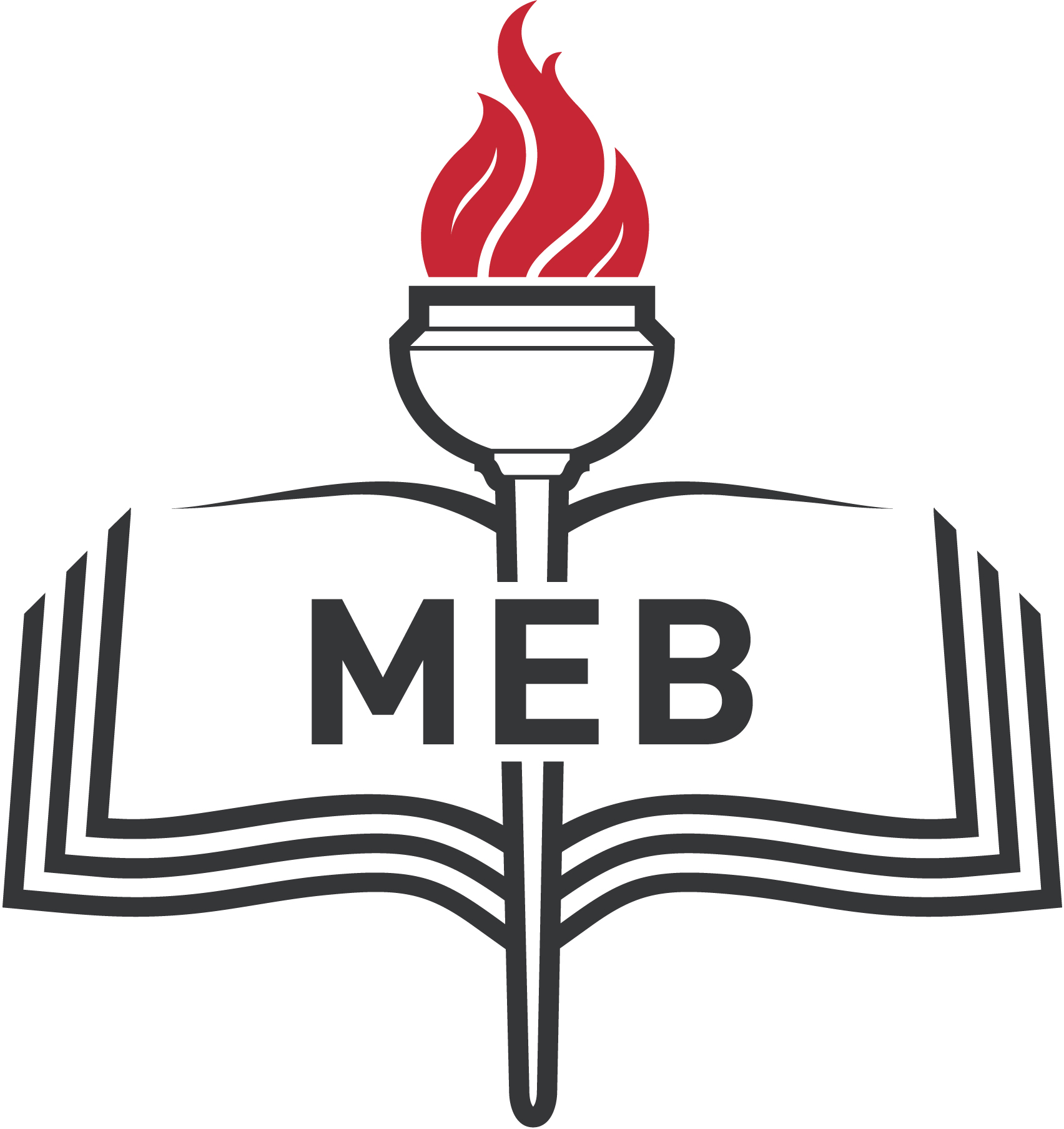 YAYIMLAR DAİRESİ BAŞKANLIĞINCA AYDA BİR ÇIKARILIRYAYIMLAR DAİRESİ BAŞKANLIĞINCA AYDA BİR ÇIKARILIRYAYIMLAR DAİRESİ BAŞKANLIĞINCA AYDA BİR ÇIKARILIRİlk Çıkış Tarihi: 09/01/1939İlk Çıkış Tarihi: 09/01/1939İlk Çıkış Tarihi: 09/01/1939CİLT: 71ŞUBAT 2008  SAYI: 2605Prof. Dr. İrfan ERDOĞAN Kurul Başkanı Nazım İrfan TANRIKULUÜyeDr. Veli KILIÇÜyeÖmer ÖZCANÜyeFüsun KÖKSALÜyeAhmet SÖNMEZÜyeAhmet Ergun BEDÜKÜyeZübeyir YILMAZÜyeİbrahim BÜKELÜyeHüseyin Alp BOYDAKÜyeDr. Muammer YILDIZ ÜyeHalil AŞICIÜyeMerdan TUFANÜyeDr. Vahap ÖZPOLATÜyeDr. Hacı Mustafa AÇIKÖZÜyeÇocuğun Adı ve Soyadı ……………………………Ev Adresi              :…………………………………..……………………………………………………….....Ev Telefonu          :…………………………………..Okul Telefonu      :…………………………………..Doğum Tarihi   :………………………............Yaşı (Gün,Ay,Yıl) :………………...................Cinsiyeti  Kız (  ) ……………Erkek (  ) ……..Okulu ve Sınıfı   :…………………………………………………………………………………....ÇOCUĞUNSoyadı	: …………………………………………………….Adı	: …………………………………………………….Doğum Yeri	: …………………………………………………….Doğum Tarihi	: …………………………………………………….BABANIN Adı -Soyadı	: …………………………………………………….İş Adresi	: …………………………………………………….İş Telefonu	: …………………………………………………….          Ev Adresi	: …………………………………………………….Ev Telefonu	: …………………………………………………….ANNENİNAdı-Soyadı	: …………………………………………………….İş Adresi	: …………………………………………………….İş Telefonu	: …………………………………………………….Ev Adresi	: …………………………………………………….Ev Telefonu	: …………………………………………………….OKULA GETİRİP GÖTÜRENİNAdı-Soyadı	: …………………………………………………….Adresi	: …………………………………………………….Telefon	: …………………………………………………….ACİL DURUMLARDA ANA-BABANIN DIŞINDA BAŞVURULACAK KİŞİNİNAdı-Soyadı	: …………………………………………………….Adresi	: …………………………………………………….Telefon	: …………………………………………………….VARSA ÇOCUĞA BAKAN HASTANE VEYA DOKTORUNAdı-Soyadı	: …………………………………………………….Adresi	: …………………………………………………….Telefon	: …………………………………………………….